The City of Santa FeANDCommunity Health and Safety DepartmentREQUEST FOR APPLICATION (RFA)Non-Congregate Solutions to Unsheltered Homelessness – Safe Outdoor Spaces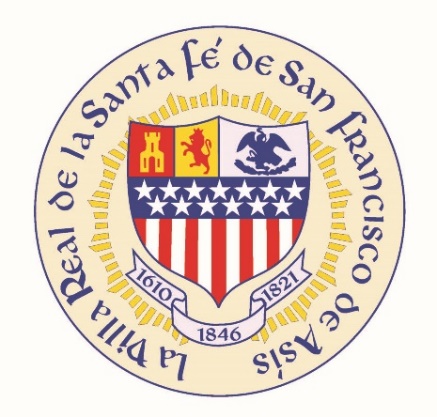 RFA#24-13-ARFA Release Date: July 11th, 2023Applications Due Date: (45 days), August 25th, 2023ELECTRONIC-ONLY APPLICATION SUBMISSIONRFA# 24/13/AAmendment # 3This amendment is issued to correct the following:RFA COVER SHEET- APPLICATIONS DUE DATEThe due date for this application is extended via this amendment #3 read:  Applications Due Date: EXTENDED to September 15th, 2023RFA SECTION VIII. Application Submission and Due DateThe due date for this application is extended via this amendment #3 read:Complete and signed applications are due to the Youth and Family Services Division no later than 5PM MDST/MST on September 15th, 2023. Applications must be electronically submitted via email to: bcrodriguez@santafenm.gov; Attn: Brittany Rodriguez_RFA23_75R_Application for Safe Outdoor SpacesEnd Amendment #3